5. třída                                                             Jméno: ……………………………..Hádanka: Kousá, kousá – nemá zubů. Lítá, lítá – nemá křídel. Co je to?  ………..Nesprávné škrtni.Martin přijíždí na modrém / červeném / bílém / žlutém koni.Co znamená toto přísloví? Napoví ti i hádanka. ….....................................      2. Poskládej věty tak, aby text dával smysl.____ Následující noci se mu zjevil Ježíš Kristus s půlkou jeho pláště. ____ Martin se narodil v Horní Panonii (dnešním …................. – hlavní město Budapešť).____ Po této události se stal poustevníkem, později biskupem.____ Jedné noci potkal promrzlého žebráka, kterému neměl co dát.____ V mládí se stal římským vojákem.____ Proto mečem rozťal svůj plášť a půlku věnoval žebrákovi.Zjisti (z internetu nebo encyklopedie), čí patron je sv. Martin. ……………………………..................................................................................Přečti si text a následně odpověz na otázky ANO x NE.Tradice svátku sv. Martina je spojena s jídlem a hodováním. Úroda už byla ve stodole, lidé si mohli vychutnat poslední oslavy před nadcházejícím adventem. Na stole nesměla chybět svatomartinská husa, anebo svatomartinské pečivo ve tvaru podkovy. Byl to důležitý svátek i v hospodářství, čeledíni a děvečky měnili službu nebo uzavírali nové smlouvy s hospodáři. Také dostávali mzdu, kterou pak bujně oslavovali.Pečivo podávané na sv. Martina mělo tvar hvězdy.	ANO x NENa sv. Martina se uzavíraly nové smlouvy s čeledí.	ANO x NETradičním pokrmem je svatomartinské kuře.		ANO x NEUpeč svatomartinské rohlíky podle návodu (dobrovolný úkol)(Procvičíš si také jednotky hmotnosti, zlomky, průměr, práci podle pracovního postupu)Recept: 1/2 kg hladké mouky1 smetana ke šlehání1 tuk na pečení 250 glžíce cukru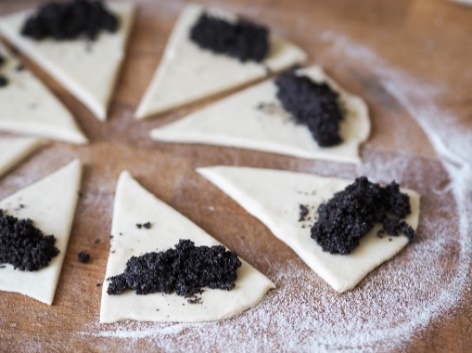 Pokud se do pečení pustíš, vyfoť výsledek svého snažení. 